Bildformatejpg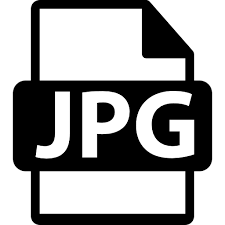 Bekanntestes BildformatLässt sich von den meisten Programmen verwendenViele Scanner, Digitalkameras verwenden dieses Formatgif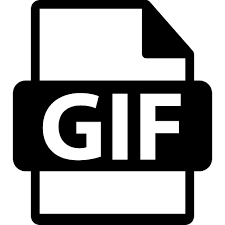 Wird für Grafiken verwendetHat nur 256 FarbenKann Animationen (bewegte Bilder) speichernKönnen mit transparentem Hintergrund gespeichert werdentif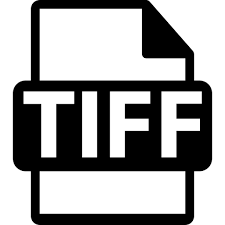 Qualitativ hochwertige GrafikenKönnen gut in Grafikprogrammen verwendet werdenUnterstützt Ebenenpng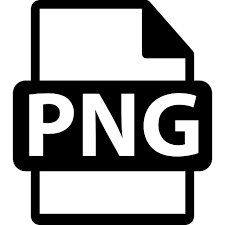 Von den meisten Programmen und Browsern unterstütztGrosser FarmumfangUnterstützt transparenten HintergrundGrössere Datei als jpegsvg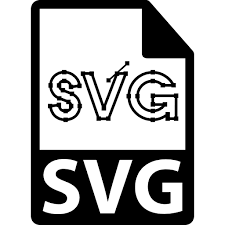 VektorgrafikGeringe GrösseSkalieren ohne Qualitätsverlust